	                Town of North Stonington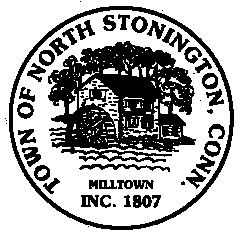 			              Board of Selectmen Meeting	                                  New Town Hall Conference Room				               June 13, 2017				                   7:00 PMAGENDA           1.    Call to Order/ Roll Call2.    Pledge of Allegiance3.    Pawcatuck River Solar Proposal Ella Wheeler Road			Executive Session-Review of PILOT Payments			Possible Approval of PILOT Resolution4.     Village Sidewalk Committee5.     FY 2018 Budget and Mill Rate6.     Plan of Conservation and Development Action Plan7.     Minutes8.     Tax Refunds9.     Public Comments and Questions10.   Adjournment